КОНСУЛЬТАЦИЯ  для РОДИТЕЛЕЙ «БУДЬТЕ ЗДОРОВЫ».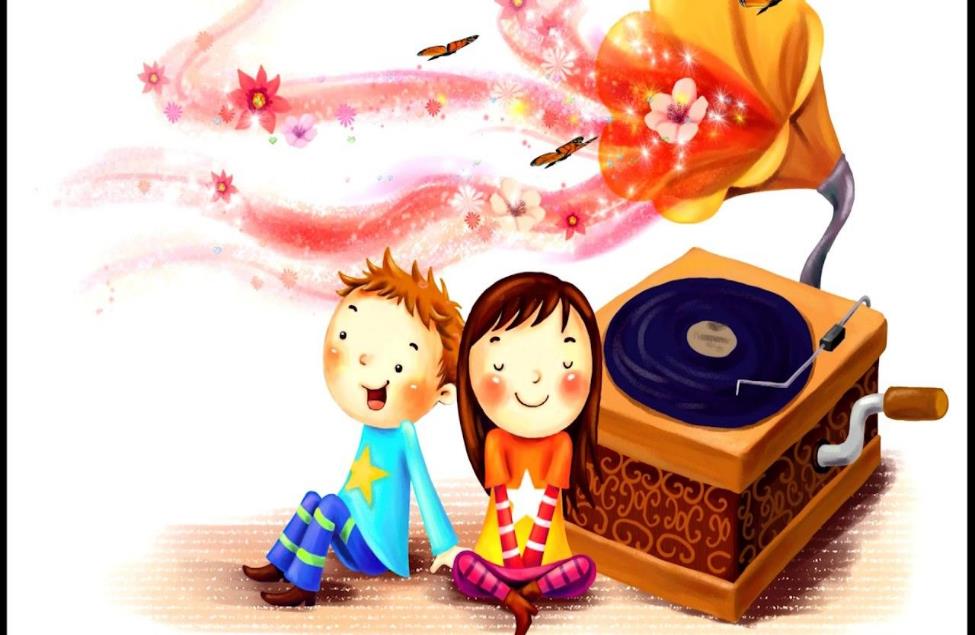 Семья может и должна быть первой ступенью музыкального воспитания. Помогите детям полюбить музыку, и она сделает вашу жизнь яркой, интересной, и, даже может помочь стать здоровым .Так что же слушать?Универсального произведения нет. Веселая музыка, например, может только диссонировать с хмурым или грустным настроением человека, тогда как в другое время та же мелодия способна поднять настроение.Вот основные «правила приема музыкального лекарства».Музыка, которую чаще всего «прописывают» больным, — это произведения Моцарта. И запомните еще одно: музыкальная программа не должна затягиваться более чем на 15–20минут, и лучше, если это будут мелодии без слов.Развивает умственные способности у детей музыка Моцарта.Улучшает сон и работу мозга сюита «Пер Гюнт» Грига.Медленная музыка в стиле барокко (Бах, Гендель, Вивальди, Корелли) дает ощущение устойчивости, порядка, безопасности и создает духовную стимулирующую среду, которая подходит для занятий или работы.Для профилактики утомляемости слушайте «Утро» Грига, «Рассвет над Москвой-рекой» Мусоргского, романс «Вечерний звон», «Времена года» Чайковского.Также успокаивают джаз, блюз, соул, берущие свое начало от темпераментной африканской музыки.Классическая музыка (Гайдн и Моцарт) отличается ясностью, элегантностью и прозрачностью. Она способна повышать концентрацию, память и пространственное восприятиеКровяное давление и сердечную деятельность нормализует «Свадебный марш» Мендельсона.Музыка романтизма (Шуберт, Шуман, Чайковский, Шопен и Лист) подчеркивают выразительность и чувственность, часто пробуждают индивидуализм, мистицизм. Ее лучше использовать для того, чтобы активизировать симпатию, страстность и любовь.Избавиться от алкоголизма и курения помогают «Аве Мария» Шуберта, «Лунная соната» Бетховена, «Лебедь» Сен-Санса, «Метель» Свиридова.Полное расслабление вы сможете получить от «Вальса» Шостаковича, «Мужчины и женщины» Лея, музыки Свиридова.От гастрита излечивает «Соната N 7″ Бетховена.Мигрень лечит «Весенняя песня» Мендельсона, «Юморески» Дворжака, полонез Огиньского.Поп-музыка, а также народные мелодии провоцируют телодвижения, создают ощущения благополучия.С точки зрения традиционной китайской медицины, существует тесное родство музыкальных инструментов и определенных органов и систем. Работу почек, мочевого пузыря корректируют пианино и синтезатор. Функции печени, желчного пузыря восстанавливает ксилофон, барабан и деревянные духовые инструменты: флейта, гобой, английский рожок, фагот. Их же можно применять для снятия раздражительности, озлобленности.Саксофон, металлофон, колокольчик излечивает заболевание легких, толстой кишки, устраняет тоску. Для лечения желудка, селезенки, поджелудочной железы необходимо слушать низкий мужской и высокий женский голоса. Влияние на работу сердца, тонкой кишки оказывает скрипка, гитара, контрабас, виолончель.Будьте здоровы!Музыкальный руководитель Митяева Ж.С.